DECRETO Nº 77/2023Autoriza a anulação e suplementação de dotações no Orçamento Fiscal vigente e dá outras providências.NADIR CARLOS RODRIGUES, Prefeito Municipal de Paulo Lopes, no uso de suas atribuições legais e de conformidade com a autorização que lhe confere a Lei 1.999/2022 – LOA, DECRETA:Art. 1º - 	Fica suplementado, no orçamento fiscal vigente, a dotação abaixo, no limite de R$ 3.000,00 (três mil reais), de acordo com as especificações seguintes:01.001 – CÂMARA MUNICIPAL DE VEREADORES                                   R$ 3.000,0001.031.0001.2.001 – Manutenção do Poder Legislativo                                    R$ 3.000,003.3.90.00.00.00.00.00.1.500.7000.000 – Aplicações Diretas                             R$ 3.000,00Art. 2º - 	O disposto no artigo 1º deste Decreto será atendido pela anulação da dotação abaixo identificada, no valor de R$ 3.000,00 (três mil reais), de acordo com as especificações seguintes:01.001 – CÂMARA MUNICIPAL DE VEREADORES                                  R$ 3.000,0001.031.0001.2.001 – Manutenção do Poder Legislativo                                    R$ 3.000,004.4.90.00.00.00.00.00.1.500.7000.000 – Aplicações Diretas                             R$ 3.000,00Art. 3º - 	Este Decret entrará em vigor na data de sua publicação, revogadas as disposições em contrário.NADIR CARLOS RODRIGUESPrefeito MunicipalPublicado o presente Decreto no Diário Oficial dos Municípios, em 26 de dezembro de 2023.LUCÉLIA FIRMINO SILVANO DE SOUSASecretária Municipal de Administração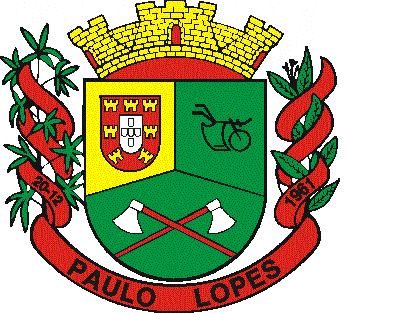 